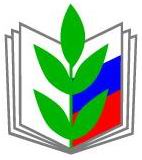 Профсоюз работников народного образования и науки Российской Федерации(общероссийский Профсоюз образования)Краснодарская краевая  организацияМОСТОВСКАЯ РАЙОННАЯ ТЕРРИТОРИАЛЬНАЯ ОРГАНИЗАЦИЯПервичная организация Профсоюза МБОУ СОШ  № 10 станицы ГубскойПРОТОКОЛ  №   6Профсоюзного собранияОт «7» октября 2018 г.На учете состоит членов Профсоюза - 44 чел. Присутствует членов Профсоюза – 40  чел.Председатель собрания – Е.С. Северинова.Секретарь собрания – И.Н. Волобуева.Повестка дня: 1. За достойный труд.5. 1. СЛУШАЛИ: Е.С. Северинову, председателя ПК. Она ознакомила работников с постановлением Исполнительного Комитета Профсоюза от 23.09.2018г. № 14-10 «Об участии во Всероссийской акции профсоюзов, объявленной ФНПР в рамках Всемирного дня действий «За достойный труд!». В Краснодарском крае 23 краевые отраслевые организации входят в краевое профобъединение. Растёт доля молодёжи в профсоюзном членстве, она составляет треть членов профсоюза. Достойная зарплата – основа благосостояния работника. В настоящее время заключено Региональное соглашение о минимальной заработной плате в  Краснодарском крае на новый период (2018 – 2020 годы), устанавливающее минимальную заработную плату для работников внебюджетного сектора экономики в размере прожиточного минимума для трудоспособного населения в крае без учёта компенсационных, стимулирующих и социальных выплат.Далее была представлена информация о социальном партнёрстве, о погашении долгов по заработной плате. Было отмечено, что среди предприятий должников практически отсутствуют предприятия, где действуют профсоюзы.Освещался вопрос о правозащитной деятельности и охране труда, об обучении профактива и оздоровлении детей и членов профсоюзов, информационной работе профсоюза.Выступили: Н.В. Пурина, она отметила, что прожиточный минимум и минимальная заработная плата в крае должны быть выше.5.1.   ПОСТАНОВИЛИ:  единогласно принять участие в акции профсоюзов в рамках Всемирного дня действий «За достойный труд».После голосования постановление принято.Председатель собрания	                       Е.С. Северинова Секретарь собрания	                                   И.Н. Волобуева